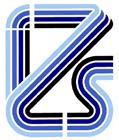 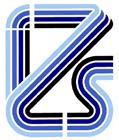      Via Bianchi, 9 25124  BRESCIATel. 030-22901      Fax: 030-2425251ISTITUTO ZOOPROFILATTICO SPERIMENTALE DELLA LOMBARDIA E DELL'EMILIA ROMAGNA “BRUNO UBERTINI”(ENTE SANITARIO DI DIRITTO PUBBLICO) Sede Legale: Via Bianchi, 9 – 25124 BresciaTel 03022901 – Fax 0302425251 – Email info@izsler.itC.F. - P.IVA 00284840170N. REA CCIAA di  Brescia  88834RICHIESTA DI ACCESSO CIVICO A DATI, INFORMAZIONI O DOCUMENTI PER I QUALI VIGE L’OBBLIGO DI PUBBLICAZIONE SUL SITO WEB ISTITUZIONALE AI SENSI DEL D.LGS. N. 33/2013UFFICIO RELAZIONI CON IL PUBBLICOVia Bianchi 9, 25124BRESCIAtel. 030/2290625 fax 030/2425251e-mail: urp@izsler.it PEC:protocollogenerale@cert.izsler.itAl Responsabile della Prevenzione della Corruzione e TrasparenzaDott.ssa Maria ZecchiIstituto Zooprofilattico Sperimentale della Lombardia e dell’Emilia Romagna “B. Ubertini”Via Bianchi n.9 25124 Bresciamaria.zecchi@izsler.itPEC: protocollogenerale@cert.izsler.itfax: 030 2425251Richiedente2.2.3.Nome………………………………………	Cognome…………………………………………………..Nato il…………………….	a……………………………prov……………………Codice fiscale……………….Residente in via……………………………………………….CAP………………..Comune………………….Prov………..Domicilio (se diverso dalla residenza)………………………………………………………………………………..Tel……………………………	Fax…………………………………	e-mail (inserire anche PEC, se in possesso)………………………………………………………..(specificare se autorizza le comunicazioni in via telematica o, in alternativa, indicare altra modalità di trasmissione privilegiata)……………………………………………………………………………………………....................................................................CONSIDERATA L’omessa pubblicazione	Ovvero La pubblicazione parziale	Ovvero Il mancato aggiornamentodel seguente documento/informazione/dato che, in base alla vigente normativa non risulta pubblicato sul sito dell’Istituto Zooprofilattico Sperimentale della Lombardia e dell’Emilia Romagna nella sezione “Amministrazione Trasparente” (nel caso sia a conoscenza dell’istante, specificare la norma che impone la pubblicazione di quanto richiesto):…………………………………………………………………………………………………………………………………………………………...……………………………………………………………………………………………………………………………………………………………………………………………………………………………………………………………………………………………………………………………………………………………………………………………………………………………………………………………………………………………………………………………………………………………………………………………………………………………………………………CHIEDEin adempimento a quanto previsto dall’art. 5 del d.lgs. 14 marzo 2013, n. 33, come modificato dall’art. 6 del d.lgs. n. 97/2016, la comunicazione al/alla medesimo/a dell’avvenuta pubblicazione, indicando il collegamento ipertestuale a quanto forma oggetto dell’istanza.Il sottoscritto, sotto la propria responsabilità, ai sensi degli artt. 46, 47 e 761 del d.P.R. 445/2000 conferma la veridicità di quanto sopra riportato(1).Il/la sottoscritto/a dichiara di aver preso visione dell’informativa ai sensi dell’art.13 del Regolamento Europeo 679/2016, disponibile sul sito web www.izsler.it, nella sezione URP, al seguente link e di essere consapevole che i dati forniti saranno trattati dall’IZSLER per le finalità connesse al presente modulo.Luogo e data										Firma del richiedente(2)________________								_______________________________Art.76 – d.P.R. 445/2000 -Norme penali.«Comma 1. Chiunque rilascia dichiarazioni mendaci, forma atti falsi o ne fa uso nei casi previsti dal presente testo unico è punito ai sensi del codice penale e delle leggi speciali in materiaComma 2. L'esibizione di un atto contenente dati non più rispondenti a verità equivale ad uso di atto falso.Comma 3. Le dichiarazioni sostitutive rese ai sensi degli articoli 46 e 47 e le dichiarazioni rese per conto delle persone indicate nell'articolo 4, comma 2, sono considerate come fatte a pubblico ufficiale [….]».Se la richiesta è inviata per posta o fax, è necessario allegare fotocopia di un documento d’identità del richiedente, in corso di validità.Se l’istanza è presentata per via telematica, si applica l’art. 65 del d.lgs. 82/2005:«Comma 1. Le istanze e le dichiarazioni presentate per via telematica alle pubbliche amministrazioni e ai gestori dei servizi pubblici ai sensi dell'articolo 38, commi 1 e 3, del decreto del Presidente della Repubblica 28 dicembre 2000, n. 445, sono valide:a) se sottoscritte mediante la firma digitale o la firma elettronica qualificata, il cui certificato è rilasciato da un certificatore qualificato;b) ovvero, quando l'istante o il dichiarante è identificato attraverso il sistema pubblico di identità digitale (SPID), nonché attraverso uno degli altri strumenti di cui all'articolo 64, comma 2-novies, nei limiti ivi previsti;c) ovvero sono sottoscritte e presentate unitamente alla copia del documento d'identità;c-bis) ovvero se trasmesse dall'istante o dal dichiarante mediante la propria casella di posta elettronica certificata purché le relative credenziali di accesso siano state rilasciate previa identificazione del titolare, anche per via telematica secondo modalità definite con regole tecniche adottate ai sensi dell'articolo 71, e ciò sia attestato dal gestore del sistema nel messaggio o in un suo allegato [….]».